21102225	                                     Reg. No………………….……...                                                                                                        Name……………………………B.A. DEGREE (C.B.C.S) EXAMINATION, DECEMBER 2021Second Semester B.A. Animation & Visual EffectsCHARACTER DESIGN FOR ANIMATIONTime : Five Hours 							Maximum : 80 Marks	                                                   Part A                                          Attend any one of the following.1.      Develop a cute Animal character and explain about the character.2.     Create an Animation Character step by step?3.     How to Draw the front and side view of the human head?  	               (2 x 15  =  30)                                                              Part B4.    Briefly describe the construction of character’s personality using triangle, with your         own examples.5.     Draw five different action poses of the character given below.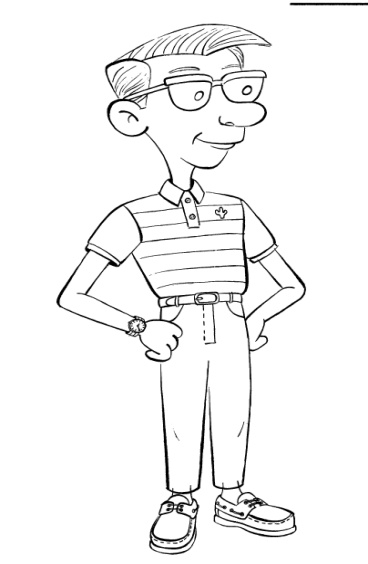 	( 2 x 25  =  50 )